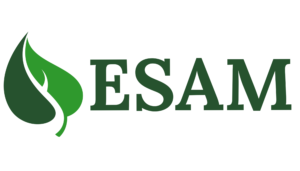 Environmental Services Association Maritimes  Scholarship ProgramPurpose:  To Provide a $500 scholarship to three deserving high school graduates intending to pursue a post-secondary education in a science or environmental program.  Three scholarships will be awarded, one in each Maritime province.Criteria:  Applicant must be a resident of the Maritimes.Applicant must be a graduating high school senior and be accepted to attend a post-secondary institution in the year of award.Applicant must be furthering their education in a science or environmental field of study.Please include with your application:Completed Application FormProof of Acceptance to a Post-Secondary InstitutionLetter of recommendation from a teacher or community memberA 250-500 word essay explaining why you have chosen to pursue an education in the science/environmental field.Please email your submission to: contact@esamaritimes.ca.Deadline for the receipt of applications is June 1, 2023Scholarship ApplicationSTATEMENT OF ACCURACYI hereby affirm that all the above stated information provided by me is true and correct to the best of my knowledge.  Signature of scholarship applicant: _________________________________    Date: _____________ 1.Last Name:First Name:2.Mailing Address:Street:  _________________________________________________________City:                                         Province:                                Postal Code:Mailing Address:Street:  _________________________________________________________City:                                         Province:                                Postal Code:3.Daytime Telephone Number: (       )Daytime Telephone Number: (       )4.Current High School:                                                                               Current High School:                                                                               5.Name of the school you will be attending in the fall: _                                                   ___________________What field do you plan to major in as you continue your education? ___                  ____________________Name of the school you will be attending in the fall: _                                                   ___________________What field do you plan to major in as you continue your education? ___                  ____________________6.List your academic honors, awards and membership activities while in high school__________________________________________________________________________________________________________________________________________________________________________________________________________________________________________________________________________________________________________________________________________________________________________________________________________________________________________________________________________________________________________________________________________________________________________________________________________________________List your academic honors, awards and membership activities while in high school__________________________________________________________________________________________________________________________________________________________________________________________________________________________________________________________________________________________________________________________________________________________________________________________________________________________________________________________________________________________________________________________________________________________________________________________________________________________